Gobierno Municipal El Salto 2018-2021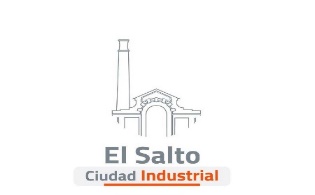 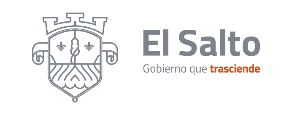 Informe de actividades del mes de Julio 2020JEFATURA DE CEMENTERIOS JEFATURA DE CEMENTERIOS ACTIVIDADESRESULTADOInhumaciones67Exhumaciones2Reinhumaciones2Limpieza general87Limpieza andadores92